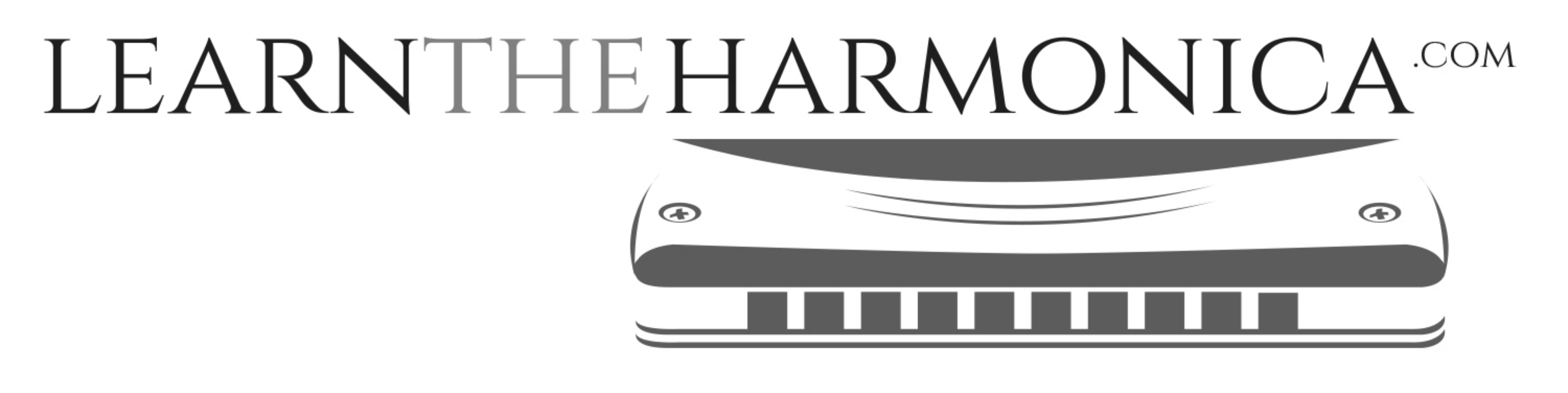 Hurt (Johnny Cash)Tabbed for diatonic harmonica by Liam WardSong key: Am (G harp in 3rd position)Verse:-6  7  -6  6  -5  -6      -4  -5 -4  -5  6  -6 
I hurt myself today to see if I still feel 
-6  7  -6  6  -5  -6       -4   -5   -4   6   -4    -4
I focus on the pain, the only thing that's real 
-6  7  -6  6  -5  -6             -4  -5 -4  -5  -4  -6
The needle tears a hole, the old familiar sting 
-6  -6   7  -6  6  -5  -6      -4  -5 -4  -5  -4   -5   4    4
try to kill it all away,      but I remember everything 
 Chorus:
7   -6  -6  -5  -5              -5  6  -5   6
What have I become,   my sweetest friend 
7   -6  -6  -5  -5     -5 -4  -5     6   4    4
Everyone I know Goes away in the end 
-5  6  -5  -6   -5  -5             6   6    6    -5    6
And you could have it all, my empire of dirt 
6  -5  -6   -5  -5        6   -5    -6    4    -4
I will let you down, I will make you hurt 

I wear this crown of thorns upon my liar's chair 
Full of broken thoughts, I cannot repair 
Beneath the stains of time, the feelings disappear 
You are someone else, I am still right here 

What have I become, my sweetest friend 
Everyone I know goes away in the end 
And you could have it all, my empire of dirt 
I will let you down, I will make you hurt 
If I could start again, a million miles away 
I would keep myself, I would find a way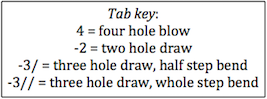 